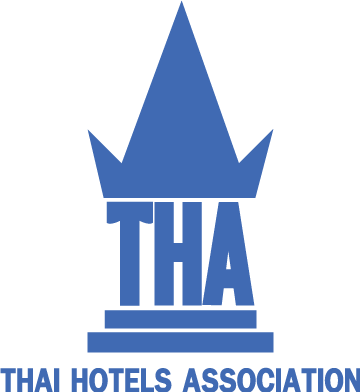 วันที่ 5 กันยายน 2565สมาคมโรงแรมไทย (THA)ประกาศ ผลสำรวจความเชื่อมั่นของผู้ประกอบการที่พักแรม เดือน สิงหาคม 2565	อัตราการเข้าพักเพิ่มขึ้นจากเดือนก่อน สอดคล้องกับจำนวนนักท่องเที่ยวที่ทยอยเพิ่มขึ้น หลังมีการเปิดประเทศเต็มรูปแบบ และขยายสิทธิ์โครงการเราเที่ยวด้วยกันตั้งแต่เดือน ก.ค.   อย่างไรก็ตาม ผู้ประกอบการโรงแรมส่วนใหญ่ยังกังวลต่อกำลังซื้อที่อาจจะลดลงจากเงินเฟ้อและจำนวนนักท่องเที่ยวต่างชาติที่มาอาจน้อยกว่าคาดดัชนีความเชื่อมั่นผู้ประกอบการที่พักแรม(Hotel Business Operator Sentiment Index)เดือน สิงหาคม 2565 (สำรวจระหว่างวันที่ 8 – 24 สิงหาคม 2565)จากผู้ตอบแบบสำรวจจำนวน 106 แห่ง รายได้เดือน ส.ค. 65 รายได้โรงแรมในภาพรวมยังมีรายได้อยู่ในระดับต่ำเมื่อเทียบกับก่อน COVID-19 แต่ส่วนหนึ่งรายได้เริ่มปรับดีขึ้นต่อเนื่องหลังมีการเปิดประเทศเต็มรูปแบบในเดือน ก.ค. 65 สะท้อนจากโรงแรมที่รายได้กลับมาแล้วเกินครึ่งหนึ่งมีสัดส่วนเพิ่มขึ้นอยู่ที่ 34% ตามการฟื้นตัวของกลุ่มโรงแรมมาตรฐาน 4-5 ดาว เป็นสำคัญ อย่างไรก็ตาม โรงแรมที่มีรายได้ กลับมาไม่ถึง 30% มีสัดส่วนเพิ่มขึ้นเล็กน้อยจากวันหยุดยาวที่น้อยกว่าเดือนก่อนอัตราการเข้าพัก เดือน ส.ค. 65 อัตราการเข้าพักเฉลี่ยอยู่ที่ 48% เพิ่มขึ้นจาก ก.ค. 65 ที่ 45%  ตามการยกเลิก Thailand Pass และขยายสิทธิ์โครงการเราเที่ยวด้วยกันตั้งแต่เดือนก่อน ส่งผลให้จำนวนนักท่องเที่ยวต่างชาติเพิ่มขึ้น โดยเฉพาะกลุ่มเอเชียและตะวันออกกลางเป็นสำคัญ ขณะที่นักท่องเที่ยวไทยเข้าพักลดลงบ้างจากวันหยุดยาวที่น้อยกว่าเดือนก่อน สำหรับอัตราการเข้าพักของโรงแรมปรับเพิ่มขึ้นในเกือบทุกภาค ยกเว้นภาคใต้และภาคตะวันออก ส่วนหนึ่งจากธุรกิจโรงแรมทยอยกลับมาเปิดตามปกติและแข่งขันกันมากขึ้น ทั้งนี้ คาดการณ์อัตราการเข้าพักในเดือน ก.ย. 65 อยู่ที่ 40-45% อย่างไรก็ดี นักท่องเที่ยวต่างชาติที่มีแนวโน้มเข้ามาต่อเนื่องอาจทำให้อัตราการเข้าพักดีกว่าที่คาดอัตราการเข้าพักเฉลี่ย เดือน  ก.ค. - ส.ค. 65ลูกค้าของโรงแรมส่วนใหญ่ยังคงเป็นลูกค้าชาวไทย แต่มีลูกค้าต่างชาติเพิ่มขึ้น สะท้อนจากโรงแรมที่มีสัดส่วนลูกค้าต่างชาติมากกว่า 50% ทยอยเพิ่มขึ้นต่อเนื่อง โดยเฉพาะหลังมีการผ่อนคลายมาตรการเปิดประเทศตั้งแต่กลางปี 2565 ทั้งนี้ หากพิจารณากลุ่มลูกค้าต่างชาติที่เข้าพักส่วนใหญ่เป็นลูกค้าเอเชียและตะวันออกกลาง รองลงมา คือ ยุโรปตะวันตกการจ้างงาน เดือน ส.ค. 65 การจ้างงาน โรงแรมมีการจ้างงานเฉลี่ยเพิ่มขึ้นจากเดือนก่อนมาอยู่ที่ 75.2% ของการจ้างงานเดิมก่อนเกิด COVID-19 สอดคล้องกับอัตราการเข้าพักและจำนวนนักท่องเที่ยวที่ทยอยปรับดีขึ้น ส่วนหนึ่งเป็นการจ้างพนักงานใหม่ที่ต้องใช้เวลาฝึกทักษะเพื่อเตรียมพร้อมรับนักท่องเที่ยวในช่วง Q4 ที่เป็น High seasonมาตรการช่วยเหลือที่ผู้ประกอบการต้องการจากภาครัฐเดือน ส.ค. 65 มาตรการช่วยเหลือที่ต้องการจากภาครัฐ โรงแรมส่วนใหญ่ต้องการ (1) มาตรการช่วยเหลือทางการเงิน เช่น ขยายเวลาการพักชำระหนี้เดิม ขยายวงเงินสินเชื่อฟื้นฟู และเร่งรัดเงินสินเชื่อเดิม เพื่อกลับมาลงทุนต่อจากที่หยุดก่อสร้างในช่วงโควิด (2) มาตรการช่วยเหลือด้านต้นทุน เช่น ค่าสาธารณูปโภค (ไฟฟ้า-ประปา) ภาษีที่ดินและสิ่งปลูกสร้าง และค่าธรรมเนียม โดยเฉพาะธุรกิจรายย่อยที่มีต้นทุนในการประกอบธุรกิจปรับตัวสูงขึ้น 20-30%  (3) มาตรการส่งเสริมการท่องเที่ยว ด้วยการส่งเสริมแหล่งท่องเที่ยวเชิงพื้นที่ใหม่ ๆ เพื่อกระจายรายได้และนักท่องเที่ยวอย่างทั่วถึง และสนับสนุนให้ไทยเป็น workation destination ควบคู่ไปกับการเร่งพัฒนาทักษะพนักงาน การอนุญาตให้คนต่างด้าวทำหน้าที่หลากหลายขึ้นในโรงแรมเพื่อบรรเทาปัญหาขาดแคลน รวมถึงเร่งรัดโครงการก่อสร้างต่าง ๆ และจัดระเบียบร้านค้าและรถโดยสารในแหล่งท่องเที่ยวเพื่อสร้างทัศนียภาพที่ดี ขณะที่มาตรการกระตุ้นการท่องเที่ยว เช่น เพิ่มวันหยุดยาว และสัมมนาในประเทศยังมีความจำเป็นประเด็นพิเศษ #1 : ความกังวลของธุรกิจโรงแรมต่อประเด็นต่าง ๆ ในระยะข้างหน้าโรงแรมมองว่ายังมีหลายประเด็นที่อาจกระทบการฟื้นตัวของธุรกิจในระยะข้างหน้า โดยเงินเฟ้อที่อยู่ในระดับสูงกดดันกำลังซื้อ (62%) และนักท่องเที่ยวต่างชาติที่เข้ามาน้อยกว่าคาด (61%) เป็นประเด็นที่ผู้ประกอบการกังวลมากที่สุด รองลงมาคือ การขาดแคลนแรงงาน (43%) ตามมาด้วยการแพร่ระบาดระลอกใหม่ที่อาจกระทบกิจกรรมนอกบ้านให้ลดลง (40%) ขณะที่ความกังวลต่อการแพร่ระบาดของโรคฝีดาษลิงค่อนข้างต่ำเนื่องจากมีแนวโน้มติดได้ยากกว่า และจำนวนผู้ติดเชื้อในไทยยังน้อย เช่นเดียวกับสถานการณ์ตึงเครียดระหว่างจีน-ไต้หวัน เนื่องจากปัจจุบันยังไม่มีนักท่องเที่ยวกลุ่มดังกล่าวเข้ามาในประเทศ ประเด็นพิเศษ #2 : จำนวนคืนที่เข้าพักเฉลี่ยต่อโรงแรมของนักท่องเที่ยว ณ ปัจจุบันสำหรับจำนวนคืนที่เข้าพักเฉลี่ยต่อโรงแรม ณ ปัจจุบัน พบว่า นักท่องเที่ยวไทยมีค่าเฉลี่ยอยู่ที่ 1.7 คืนต่อโรงแรม ขณะที่นักท่องเที่ยวต่างชาติอยู่ที่ 3.3 คืนต่อโรงแรม ถือเป็นข่าวดี กับการต้อนรับการเปิดประเทศอย่างเป็นทางการ เมื่อ ครม. เห็นชอบตามนโยบายการคลัง อนุมัติมาตรการลดหย่อนภาษีให้กับผู้ประกอบธุรกิจไมซ์ เพื่อกระตุ้นการจัดกิจกรรมไมซ์ภายในประเทศ  รวมถึงการขยายระยะเวลาพำนักในไทยให้กับชาวต่างชาติจากประเทศที่ได้รับการยกเว้นวีซ่า ให้อยู่ในไทยได้นานขึ้นจากไม่เกิน 30 วัน เป็นไม่เกิน 45 วัน และขยายเวลาให้กับผู้ที่มาขอวีซ่าหน้าด่าน (Visa on Arrival: VoA) จากไม่เกิน 15 วัน เป็นไม่เกิน 30 วัน ตั้งแต่วันที่ 1 ต.ค.2565-31 มี.ค.2566 และวีซ่าประเภทใหม่ ‘Long-Term Resident Visa: LTR Visa’ ที่เปิดใช้อย่างเป็นทางการในวันที่ 1 กันยายน 2565 ให้สิทธิพิเศษแก่นักลงทุนต่างชาติ เพื่อดึงดูดให้เข้ามาตั้งฐานธุรกิจในประเทศ  กลุ่มใหม่ที่มีศักยภาพสูง ทั้งด้านทักษะและความเชี่ยวชาญในเทคโนโลยีสมัยใหม่ ผู้ที่มีความมั่งคั่ง ถือเป็นมาตรการสำคัญที่จะช่วยเร่งการฟื้นตัวของเศรษฐกิจไทย จะทำให้มีนักท่องเที่ยวศักยภาพสูงเข้ามาและมีการพำนักอยู่ในไทยนานขึ้น เพื่อกระตุ้นการใช้จ่ายและการลงทุน    ซึ่งรวมถึงธุรกิจเชื่อมโยง อย่างสายการบินที่มีการเปิดเที่ยวบินใหม่และการกลับมาเปิดเที่ยวบินที่เคยระงับทำการบินในช่วงการแพร่ระบาดของโรคโควิด-19  โดยเฉพาะเส้นทางบินที่มาจากภูมิภาคอาเซียน เอเชียตะวันออกเฉียงเหนือ และเอเชียใต้อย่างไรก็ตาม ยังคงมีประเด็นสำคัญที่เป็นอุปสรรคต่อการดำเนินธุรกิจ ปัญหาภาระต้นทุนที่เพิ่มขึ้นราคาสินค้าและพลังงาน  การขึ้นค่าแรงขั้นต่ำ ในมุมมองของผู้ประกอบการมีผลต่อต้นทุนที่เพิ่มมากขึ้นและกระทบต่อกำไร ซึ่งธุรกิจกำลังอยู่ในช่วงฟื้นตัว   รวมถึงเรื่องกฎหมายที่เกี่ยวข้องกับการประกอบธุรกิจโรงแรมก็เป็นสิ่งสำคัญที่ไม่ควรมองข้าม  สมาคมโรงแรมไทย (THA) เห็นว่าการก้าวเข้าสู่ช่วงแห่งการฟื้นฟูเป็นก้าวสำคัญ การสนับสนุนการมีส่วนร่วมของทุกภาคส่วนพิจารณาปัญหาร่วมกัน  ปัญหาจะได้รับการแก้ไขอย่างถูกต้อง   ทั้งนี้เพื่อเสริมสร้างความเข้มแข็ง ความเชื่อมั่น ของธุรกิจโรงแรมและการท่องเที่ยว  นำไปสู่ความยั่งยืนทางเศรษฐกิจของประเทศไทยที่มา : การสำรวจความเชื่อมั่นผู้ประกอบการที่พักแรม  โดย สมาคมโรงแรมไทย ร่วมกับ ธนาคารแห่งประเทศไทยสมาคมโรงแรมไทย ขอบคุณสำหรับการเผยแพร่ข่าว และหากต้องการข้อมูลเพิ่มเติมกรุณาติดต่อ : 02 282 5277ภาคก.ค. 65ส.ค. 65ภาคเหนือ39.139.3ภาคตะวันออกเฉียงเหนือ48.751.0ภาคตะวันออก46.943.0ภาคกลาง44.154.0ภาคใต้49.046.6